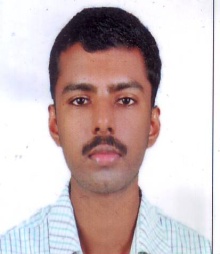 RESUMESAJEESH CV CHALIL VADAKKAYILKARANTHUR (PO)CALICUTKERALA673571(PIN)Email : sajeeshsaikrishna@gmail.com				Mob : +919539692360 , 7907825102PERSONAL PROFILEFather’s name        	: 	Somasundaran vpDate of Birth           	:    	03-04-1990Age 			:	27 YearsGender                      	: 	MaleMarital Status        	: 	SingleNationality              	: 	IndianLanguages Known	:	English, Malayalam & HindiCAREER OBJECTIVE
	To associate with an organization which progress dynamically and gives me a chance to update my knowledge and enhance my skills in the new technologies and be a part of the team that excels in work towards the development of Organization.ACADEMIC QUALIFICATIONCOMPUTER KNOWLEDGE        Completed a certificate course in MS WINDOWS , MS WORD , MS EXCEL FROM  SMART COMPUTERS , CALICUT .Work exposure to Computer Accounting Packages like , Tally ERP-9, CTAP   from V SOFT SOLUTIONS CALICUT.Completed  a certificate course  TALLY 9 , From  G - TEC COMPUTER CENTRE CALICUT .PROFESSIONAL ACCOUNTING TRAINING Successfully completed a training in manual and Computerized Accounting from V SOFT SOLUTIONS, CALICUT an ISO 9001-2000 Certified Accountants Training Institute.      STUDY EXPOSURE   I have study exposure to the following areas of   Accounting work.Writing up of books to the following  areas of accounts of trading,manufacturing,service and  non-profit  organisations. Prepare and maintenance of various register like purchase register, sales register, journal register,credit note register, debit note register etc…Prepare of various accounting reports like Income and expenditure statement,Bank Reconciliation statement etc…Prepare and E-Filing of GST return, Income Tax return, ,TDS Return,EPF Return , Payroll , etcAREA OF INTERESTAccounting ManagementSOFTWARE SKILLSOperating System       	: Windows XP, Windows Vista, Windows 7Software Packages 	            :  Dca ,MS OfficeAccounting Softwares	: Tally.ERP 9, tally 9,CERTIFIED COURSESCTAP (Certified Tally Accountant Programme)WORK EXPERIENCE(2011 – 2012) Worked as an Assistant Accountant to the Auditor in Southern Computers ,Calicut.(2012 – 2014) Worked as an Cashier & Assistant Accountant in Ferro Plywoods YMCA Clt.(2014 – 2015) Worked as an Accountant in Apzone Home Appliances (Patrapura) Clt.(2015-          ) Presently Iam working as an Accountant in Somany Tiles & sanitary exclusive showroom (julphar) puthiyara CLT. STRENGTHSPositive Attitude Time Management.Hard WorkingHobbiesReadingNoting Important PointsListening MusicHow I can contribute to your Company   By my hard work, sincerity, positive attitude and professional  Qualification.Iwill contribute my  very best  for the progress of our  Organaisation.ReferencesRamakrishnan.G. The Director of CTAP (Certified Tally Accountant Praogramm)Noushad.C.Principal, The  Calicut  Co-Operative college , CalicutNoteI had completed CTAp, It’s a BCOM Eqivalent Course & My Graduations is BA Sociology.DeclarationI hereby declare that the information furnished above is true to the best of my knowledge.	Place: Calicut		Date:25-09-2018								SAJEESH CV							Degree/ CourseInstitutionUniversity / Board Year of Passing% of  MarksBCOM / CTAPMANVISH ACADEMYPvt Institution 201162%HSE(12th)GOVTHSSKUTTIKKATTOORState Board 201056%SSLC (10th )GOVT  HSS KUNNAMANGALAMState Board200555%